 «Утверждаю»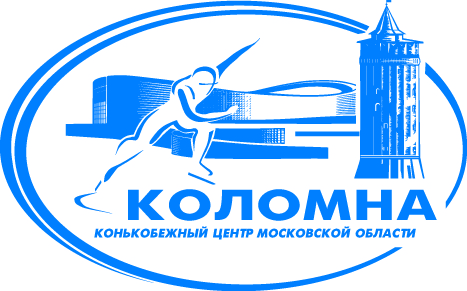 Генеральный директорМБУ «Конькобежный центр «Коломна»___________________  А.Н. Печурица«       »_______________ 2014 г.Расписание занятий и подготовок льда с 3.03 по 9.03.2014 г.Начальник  отдела по спортивной работе													   Гмыра Г.Н.Заместитель директора по учебно-спортивной работе											   Сизов А.А.Директор СДЮСШОР «Комета»															   Ильин А.В.Главный технолог																	   Кривошеев В.И.Понедельник3 мартаПонедельник3 мартаВторник4 мартаВторник4 мартаСреда5 мартаСреда5 мартаЧетверг6 мартаЧетверг6 мартаПятница7 мартаСуббота8 мартаСуббота8 мартаСуббота8 мартаСуббота8 мартаВоскресенье9 мартаОтв.Отв.Ледовая арена, дорожка 400 м8.00 – 10.05Комета10.05 – 10.25 (Сх.№2)Подготовка льда 10.30 – 12.15ЦЗВС, УОР г.Бронницы,сб. команды городов (юниоры, мужчины, женщины)11.15 – 11.30(Сх.№3)Подготовка льда12.15 – 12.35(Сх.2)Подготовка льда12.35 – 14.20Сб. команды городов (младший возраст)13.15 – 13.30(Сх.№3)Подготовка льда14.20 – 16.20Комета16.20 – 16.45(Сх.1А)Подготовка льда 17.00 – 17.45 УОР г.Бронницы17.00 – 18.45Комета, Ветераны, сб. команды городов17.45 – 18.00(Сх.№3)Подготовка льда19.00 – 20.30МУ СК «Непецино»8.00 – 10.05Комета10.05 – 10.25 (Сх.№2)Подготовка льда 10.30 – 12.15ЦЗВС, УОР г.Бронницы,сб. команды городов (юниоры, мужчины, женщины)11.15 – 11.30(Сх.№3)Подготовка льда12.15 – 12.35(Сх.2)Подготовка льда12.35 – 14.20Сб. команды городов (младший возраст)13.15 – 13.30(Сх.№3)Подготовка льда14.20 – 16.20Комета16.20 – 16.45(Сх.1А)Подготовка льда 17.00 – 17.45 УОР г.Бронницы17.00 – 18.45Комета, Ветераны, сб. команды городов17.45 – 18.00(Сх.№3)Подготовка льда19.00 – 20.30МУ СК «Непецино»8.00 – 10.05Комета10.05 – 10.25 (Сх.№2)Подготовка льда 10.30 – 12.15ЦЗВС, УОР г.Бронницы,  сб. команды городов (юниоры, мужчины, женщины)11.15 – 11.30(Сх.№3)Подготовка льда12.15 – 12.35(Сх.2)Подготовка льда12.35 – 14.20Сб. команды городов(младший возраст)13.15 – 13.30(Сх.№3)Подготовка льда14.20 – 16.20Комета16.20 – 16.45(Сх.1А)Подготовка льда 17.00 – 17.45 УОР г.Бронницы17.00 – 18.45Комета, Ветераны, сб. команды городов17.45 – 18.00(Сх.№3)Подготовка льда19.00 – 19.20Комета (фигурное катание)8.00 – 10.05Комета10.05 – 10.25 (Сх.№2)Подготовка льда 10.30 – 12.15ЦЗВС, УОР г.Бронницы,  сб. команды городов (юниоры, мужчины, женщины)11.15 – 11.30(Сх.№3)Подготовка льда12.15 – 12.35(Сх.2)Подготовка льда12.35 – 14.20Сб. команды городов(младший возраст)13.15 – 13.30(Сх.№3)Подготовка льда14.20 – 16.20Комета16.20 – 16.45(Сх.1А)Подготовка льда 17.00 – 17.45 УОР г.Бронницы17.00 – 18.45Комета, Ветераны, сб. команды городов17.45 – 18.00(Сх.№3)Подготовка льда19.00 – 19.20Комета (фигурное катание)8.00 – 10.05Комета10.05 – 10.25 (Сх.№2)Подготовка льда 10.30 – 12.15ЦЗВС, УОР г.Бронницы,  сб. команды городов (юниоры, мужчины, женщины)11.15 – 11.30(Сх.№3)Подготовка льда12.15 – 12.35(Сх.2)Подготовка льда12.35 – 14.20Сб. команды городов13.15 – 13.30(Сх.№3)Подготовка льда14.20 – 14.40 (Сх.2)Подготовка льда15.00 – 16.40Официальная раскатка участников соревнований15.45 – 16.00 (Сх.№3)Подготовка льда16.40 – 17.00 (Сх.2)Подготовка льда17.00 – 17.45 УОР г.Бронницы17.00 – 18.45Комета, ветераны17.45 – 18.00(Сх.№3)Подготовка льда19.00 – 19.20Комета (фигурное катание) – поворот;19.00 – 20.30 МУ СК «Непецино» - прямая8.00 – 10.05Комета10.05 – 10.25 (Сх.№2)Подготовка льда 10.30 – 12.15ЦЗВС, УОР г.Бронницы,  сб. команды городов (юниоры, мужчины, женщины)11.15 – 11.30(Сх.№3)Подготовка льда12.15 – 12.35(Сх.2)Подготовка льда12.35 – 14.20Сб. команды городов13.15 – 13.30(Сх.№3)Подготовка льда14.20 – 14.40 (Сх.2)Подготовка льда15.00 – 16.40Официальная раскатка участников соревнований15.45 – 16.00 (Сх.№3)Подготовка льда16.40 – 17.00 (Сх.2)Подготовка льда17.00 – 17.45 УОР г.Бронницы17.00 – 18.45Комета, ветераны17.45 – 18.00(Сх.№3)Подготовка льда19.00 – 19.20Комета (фигурное катание) – поворот;19.00 – 20.30 МУ СК «Непецино» - прямая8.00 – 9.40Комета, сб. команды городов (младший возраст)9.40 – 10.00 (Сх.2)Подготовка льда10.00 – 16.30III ВсероссийскаяУниверсиада среди студентовПодготовки льда по графику соревнований16.35 – 17.00 (Сх.1А)Подготовка льда*17.00 – 18.45Комета, ветераны17.45 – 18.00(Сх.№3)Подготовка льда18.00 – 19.45Сб. команды городов (юниоры, женщины мужчины)18.45 – 19.00 (Сх.3)Подготовка льда8.00 – 9.40Комета, сб. команды городов (младший возраст)9.40 – 10.00 (Сх.2)Подготовка льда10.00 – 16.30III ВсероссийскаяУниверсиада среди студентовПодготовки льда по графику соревнований16.35 – 17.00 (Сх.1А)Подготовка льда*17.00 – 18.45Комета, ветераны17.45 – 18.00(Сх.№3)Подготовка льда18.00 – 19.45Сб. команды городов (юниоры, женщины мужчины)18.45 – 19.00 (Сх.3)Подготовка льда8.00 – 9.40Комета, сб. команды городов (младший возраст)9.40 – 10.00 (Сх.2)Подготовка льда10.00 – 16.30III ВсероссийскаяУниверсиада среди студентовПодготовки льда по графику соревнований16.30 – 16.50 (Сх.1А)Подготовка льда*17.00 – 17.45 УОР г.Бронницы17.00 – 18.45Комета, ветераны17.45 – 18.00(Сх.№3)Подготовка льда18.00 – 19.45Сб. команды городов (юниоры, женщины мужчины)18.45 – 19.00 (Сх.3)Подготовка льда8.00 – 11.05Комета, сб. команды городов (младший возраст)11.05 – 11.25 (Сх.2)Подготовка льда12.00 – 15.00III ВсероссийскаяУниверсиада среди студентовПодготовки льда по графику соревнований15.00 – 15.25(Сх.1А)Подготовка льда* 17.00 – 17.45 УОР г.Бронницы17.00 – 18.40Комета, Ветераны, сб. команды городов17.45 – 18.00(Сх.№3)Подготовка льда18.40 – 18.55(Сх.3)Подготовка льда19.00 – 20.30Массовое катание8.00 – 11.05Комета, сб. команды городов (младший возраст)11.05 – 11.25 (Сх.2)Подготовка льда12.00 – 15.00III ВсероссийскаяУниверсиада среди студентовПодготовки льда по графику соревнований15.00 – 15.25(Сх.1А)Подготовка льда* 17.00 – 17.45 УОР г.Бронницы17.00 – 18.40Комета, Ветераны, сб. команды городов17.45 – 18.00(Сх.№3)Подготовка льда18.40 – 18.55(Сх.3)Подготовка льда19.00 – 20.30Массовое катание8.00 – 11.05Комета, сб. команды городов (младший возраст)11.05 – 11.25 (Сх.2)Подготовка льда12.00 – 15.00III ВсероссийскаяУниверсиада среди студентовПодготовки льда по графику соревнований15.00 – 15.25(Сх.1А)Подготовка льда* 17.00 – 17.45 УОР г.Бронницы17.00 – 18.40Комета, Ветераны, сб. команды городов17.45 – 18.00(Сх.№3)Подготовка льда18.40 – 18.55(Сх.3)Подготовка льда19.00 – 20.30Массовое катание8.00 – 11.05Комета, сб. команды городов (младший возраст)11.05 – 11.25 (Сх.2)Подготовка льда12.00 – 15.00III ВсероссийскаяУниверсиада среди студентовПодготовки льда по графику соревнований15.00 – 15.25(Сх.1А)Подготовка льда* 17.00 – 17.45 УОР г.Бронницы17.00 – 18.40Комета, Ветераны, сб. команды городов17.45 – 18.00(Сх.№3)Подготовка льда18.40 – 18.55(Сх.3)Подготовка льда19.00 – 20.30Массовое катание10.00 – 12.00III ВсероссийскаяУниверсиада среди студентовПодготовки льда по графику соревнований12.00 – 12.25 (Сх.№1А)Подготовка льда13.00 – 15.00Спартакиада среди образовательных учрежденийПодготовки льда по графику соревнований15.15 – 15.35 (Сх.2)Подготовка льда16.00 –17.30Массовое катание18.00 – 18.20(Сх.2)Подготовка льда19.00 – 20.30Массовое катаниеАбрамов Филипп, Игнатьева ТаисияАбрамов Филипп, Игнатьева Таисия* По окончании соревнований* По окончании соревнований* По окончании соревнований* По окончании соревнований* По окончании соревнований* По окончании соревнований* По окончании соревнований* По окончании соревнований* По окончании соревнований* По окончании соревнований* По окончании соревнований* По окончании соревнований* По окончании соревнований* По окончании соревнований* По окончании соревнований* По окончании соревнований* По окончании соревнованийПонедельник3 мартаПонедельник3 мартаВторник4 мартаВторник4 мартаСреда5 мартаЧетверг6 мартаЧетверг6 мартаПятница7 мартаПятница7 мартаСуббота8 мартаСуббота8 мартаВоскресенье9 мартаВоскресенье9 мартаВоскресенье9 мартаЛедовая арена, дорожка 300 м8.30 – 9.00Комета10.30 – 14.10СОШ №312.00 – 14.00«День здоровья»16.20 – 17.25Комета17.25 – 17.40Подготовка льда18.00 – 19.00«Экстрим»19.00 – 20.20ДЮСШ «Метеор»8.30 – 9.00Комета10.30 – 14.10СОШ №312.00 – 14.00«День здоровья»16.20 – 17.25Комета17.25 – 17.40Подготовка льда18.00 – 19.00«Экстрим»19.00 – 20.20ДЮСШ «Метеор»8.30 – 12.00Комета12.00 – 14.00«День здоровья»,СОШ №315.05 – 15.20Подготовка льда15.20 –  17.20Комета17.20 – 17.35Подготовка льда17.45 – 18.30Комета 18.30 – 19.45Комета (фигурное катание)8.30 – 12.00Комета12.00 – 14.00«День здоровья»,СОШ №315.05 – 15.20Подготовка льда15.20 –  17.20Комета17.20 – 17.35Подготовка льда17.45 – 18.30Комета 18.30 – 19.45Комета (фигурное катание)8.00 – 10.30Комета10.30 – 11.30Коломенский дом-интернат11.35 – 11.50Подготовка льда11.50 – 12.30Комета14.00 – 14.15Подготовка льда14.15 – 16.00Комета16.30 – 17.45Комета17.45 – 19.45Комета (фигурное катание)18.45 – 19.00Подготовка льда19.00 – 20.30Массовое катание18.45 – 19.00Подготовка льда19.00 – 20.30Массовое катание18.15 – 18.30Подготовка льда19.00 – 20.30Массовое катание18.15 – 18.30Подготовка льда19.00 – 20.30Массовое катание15.40 – 15.55Подготовка льда16.00 – 17.30Массовое катание18.25 – 18.40Подготовка льда19.00 – 20.30Массовое катание15.40 – 15.55Подготовка льда16.00 – 17.30Массовое катание18.25 – 18.40Подготовка льда19.00 – 20.30Массовое катание15.40 – 15.55Подготовка льда16.00 – 17.30Массовое катание18.25 – 18.40Подготовка льда19.00 – 20.30Массовое катаниеАбрамов Филипп Абрамов Филипп Понедельник3 мартаВторник4 мартаВторник4 мартаСреда5 мартаСреда5 мартаЧетверг6 мартаЧетверг6 мартаЧетверг6 мартаПятница7 мартаПятница7 мартаСуббота8 мартаСуббота8 мартаВоскресенье9 мартаВоскресенье9 мартаВоскресенье9 мартаЛедовая арена, площадка шорт-трека8.00 – 9.45НИР9.45 – 10.05 (Сх.9)Подготовка льда10.05 – 11.15Комета (фигурное катание)11.15 – 12.00Комета12.50 – 13.10(Сх.9)Подготовка льда13.10 – 14.40Комета14.40 – 15.00(Сх.9)Подготовка льда15.00 – 17.50Комета 15.40 – 16.00(Сх.9)Подготовка льда16.50 – 17.05(Сх.10)Подготовка льда17.50 – 18.10 (Сх.9)Подготовка льда18.10 – 20.00Комета (фигурное катание)18.50 – 19.10 (Сх.9)Подготовка льда20.00 – 20.20(Сх.9)Подготовка льда20.20 – 21.50«Авангард» 21.50 – 22.10 (Сх.9)Подготовка льда22.10 – 23.40Зарудня8.00 – 9.25Комета9.25 – 9.45(Сх.9)Подготовка льда9.45 – 11.15УОР г.Бронницы10.30 – 10.45(Сх.10)Подготовка льда12.50 – 13.10(Сх.9)Подготовка льда13.10 – 14.40Комета (фигурное катание)14.40 – 15.00 (Сх.9)Подготовка льда15.00 – 17.40Комета 15.40 – 16.00(Сх.9)Подготовка льда16.50 – 17.05(Сх.10)Подготовка льда17.40 – 18.00(Сх.9)Подготовка льда18.00 – 19.00УОР г.Бронницы19.00 – 19.20(Сх.9)Подготовка льда19.20 – 20.00Комета (фигурное катание)20.00 – 20.20(Сх.9)Подготовка льда20.20 – 21.50Ветераны21.50 – 22.10 (Сх.9)Подготовка льда22.10 – 23.40Грин Триз8.00 – 9.25Комета9.25 – 9.45(Сх.9)Подготовка льда9.45 – 11.15УОР г.Бронницы10.30 – 10.45(Сх.10)Подготовка льда12.50 – 13.10(Сх.9)Подготовка льда13.10 – 14.40Комета (фигурное катание)14.40 – 15.00 (Сх.9)Подготовка льда15.00 – 17.40Комета 15.40 – 16.00(Сх.9)Подготовка льда16.50 – 17.05(Сх.10)Подготовка льда17.40 – 18.00(Сх.9)Подготовка льда18.00 – 19.00УОР г.Бронницы19.00 – 19.20(Сх.9)Подготовка льда19.20 – 20.00Комета (фигурное катание)20.00 – 20.20(Сх.9)Подготовка льда20.20 – 21.50Ветераны21.50 – 22.10 (Сх.9)Подготовка льда22.10 – 23.40Грин Триз8.00 – 9.25Комета 9.25 – 9.45(Сх.9)Подготовка льда9.45 – 11.15УОР г.Бронницы10.30 – 10.45(Сх.10)Подготовка льда11.15 – 12.50Комета12.50 – 13.10(Сх.9)Подготовка льда13.10 – 14.40Комета (фигурное катание)14.40 – 15.00(Сх.9)Подготовка льда15.00 – 17.40Комета 15.40 – 16.00(Сх.9)Подготовка льда16.50 – 17.05(Сх.10)Подготовка льда17.40 – 18.00(Сх.9)Подготовка льда18.00 – 19.00УОР г.Бронницы19.00 – 19.20(Сх.9)Подготовка льда19.20 – 20.00Комета (фигурное катание)20.00 – 20.20(Сх.9)Подготовка льда20.20 – 21.50Коломна-Сити21.50 – 22.10 (Сх.9)Подготовка льда22.10 – 23.40«Снежинка»8.00 – 9.25Комета 9.25 – 9.45(Сх.9)Подготовка льда9.45 – 11.15УОР г.Бронницы10.30 – 10.45(Сх.10)Подготовка льда11.15 – 12.50Комета12.50 – 13.10(Сх.9)Подготовка льда13.10 – 14.40Комета (фигурное катание)14.40 – 15.00(Сх.9)Подготовка льда15.00 – 17.40Комета 15.40 – 16.00(Сх.9)Подготовка льда16.50 – 17.05(Сх.10)Подготовка льда17.40 – 18.00(Сх.9)Подготовка льда18.00 – 19.00УОР г.Бронницы19.00 – 19.20(Сх.9)Подготовка льда19.20 – 20.00Комета (фигурное катание)20.00 – 20.20(Сх.9)Подготовка льда20.20 – 21.50Коломна-Сити21.50 – 22.10 (Сх.9)Подготовка льда22.10 – 23.40«Снежинка»8.00 – 9.20Комета9.20 – 9.40(Сх.9)Подготовка льда10.00 – 11.15Комета (фигурное катание)11.15 – 12.00Комета12.50 – 13.10(Сх.9)Подготовка льда13.10 – 15.40Комета 15.40 – 16.00(Сх.9)Подготовка льда16.00 – 17.40Комета (фигурное катание)17.40 – 18.00 (Сх.9)Подготовка льда18.00 – 19.00УОР г.Бронницы19.00 – 19.20(Сх.9)Подготовка льда19.20 – 20.00Комета (фигурное катание)20.00 – 20.20(Сх.9)Подготовка льда20.20 – 21.50КЦК21.50 – 22.10 (Сх.9)Подготовка льда22.10 – 23.40Клуб «Ветеран»8.00 – 9.20Комета9.20 – 9.40(Сх.9)Подготовка льда10.00 – 11.15Комета (фигурное катание)11.15 – 12.00Комета12.50 – 13.10(Сх.9)Подготовка льда13.10 – 15.40Комета 15.40 – 16.00(Сх.9)Подготовка льда16.00 – 17.40Комета (фигурное катание)17.40 – 18.00 (Сх.9)Подготовка льда18.00 – 19.00УОР г.Бронницы19.00 – 19.20(Сх.9)Подготовка льда19.20 – 20.00Комета (фигурное катание)20.00 – 20.20(Сх.9)Подготовка льда20.20 – 21.50КЦК21.50 – 22.10 (Сх.9)Подготовка льда22.10 – 23.40Клуб «Ветеран»8.00 – 9.20Комета9.20 – 9.40(Сх.9)Подготовка льда10.00 – 11.15Комета (фигурное катание)11.15 – 12.00Комета12.50 – 13.10(Сх.9)Подготовка льда13.10 – 15.40Комета 15.40 – 16.00(Сх.9)Подготовка льда16.00 – 17.40Комета (фигурное катание)17.40 – 18.00 (Сх.9)Подготовка льда18.00 – 19.00УОР г.Бронницы19.00 – 19.20(Сх.9)Подготовка льда19.20 – 20.00Комета (фигурное катание)20.00 – 20.20(Сх.9)Подготовка льда20.20 – 21.50КЦК21.50 – 22.10 (Сх.9)Подготовка льда22.10 – 23.40Клуб «Ветеран»8.00 – 9.20Комета9.20 – 9.40 (Сх.9)Подготовка льда9.45 – 11.15УОР г.Бронницы10.30 – 10.45(Сх.10)Подготовка льда11.15 – 12.00Комета12.50 – 13.10(Сх.9)Подготовка льда13.10 – 14.40Комета (фигурное катание)14.40 – 15.00(Сх.9)Подготовка льда15.00 – 17.40Комета 15.40 – 16.00(Сх.9)Подготовка льда16.50 – 17.05(Сх.10)Подготовка льда17.40 – 18.00(Сх.9)Подготовка льда18.00 – 19.00УОР г.Бронницы19.00 – 19.20(Сх.9)Подготовка льда19.20 – 20.00Комета (фигурное катание)20.25 – 20.45(Сх.9)Подготовка льда20.45 – 22.15«Прогресс»22.15 – 22.35(Сх.9)Подготовка льда22.35 – 00.05«Авангард»8.00 – 9.20Комета9.20 – 9.40 (Сх.9)Подготовка льда9.45 – 11.15УОР г.Бронницы10.30 – 10.45(Сх.10)Подготовка льда11.15 – 12.00Комета12.50 – 13.10(Сх.9)Подготовка льда13.10 – 14.40Комета (фигурное катание)14.40 – 15.00(Сх.9)Подготовка льда15.00 – 17.40Комета 15.40 – 16.00(Сх.9)Подготовка льда16.50 – 17.05(Сх.10)Подготовка льда17.40 – 18.00(Сх.9)Подготовка льда18.00 – 19.00УОР г.Бронницы19.00 – 19.20(Сх.9)Подготовка льда19.20 – 20.00Комета (фигурное катание)20.25 – 20.45(Сх.9)Подготовка льда20.45 – 22.15«Прогресс»22.15 – 22.35(Сх.9)Подготовка льда22.35 – 00.05«Авангард»8.00 – 9.40Комета9.40 – 10.00 (Сх.9)Подготовка льда10.00 – 11.30Комета11.30 – 11.50(Сх.9)Подготовка льда11.50 – 12.50Комета (фигурное катание)12.50 – 13.10 (Сх.9)Подготовка льда13.10 – 14.40Комета (фигурное катание)14.40 – 15.00(Сх.9)Подготовка льда15.00 – 17.20Комета16.00 – 16.20 (Сх.9)Подготовка льда17.20 – 17.40 (Сх.9)Подготовка льда17.40 – 18.40УОР г.Бронницы18.40 – 19.00 (Сх.9)Подготовка льда19.00 – 20.30Массовое катание20.30 – 20.50 (Сх.9)Подготовка льда20.50 – 22.20Ветераны22.20 – 22.40(Сх.9)Подготовка льда22.40 – 00.10Шеметово8.00 – 9.40Комета9.40 – 10.00 (Сх.9)Подготовка льда10.00 – 11.30Комета11.30 – 11.50(Сх.9)Подготовка льда11.50 – 12.50Комета (фигурное катание)12.50 – 13.10 (Сх.9)Подготовка льда13.10 – 14.40Комета (фигурное катание)14.40 – 15.00(Сх.9)Подготовка льда15.00 – 17.20Комета16.00 – 16.20 (Сх.9)Подготовка льда17.20 – 17.40 (Сх.9)Подготовка льда17.40 – 18.40УОР г.Бронницы18.40 – 19.00 (Сх.9)Подготовка льда19.00 – 20.30Массовое катание20.30 – 20.50 (Сх.9)Подготовка льда20.50 – 22.20Ветераны22.20 – 22.40(Сх.9)Подготовка льда22.40 – 00.10Шеметово7.30 – 9.00Клуб «Ветеран»9.00 – 9.30(Сх.9, Сх.10)Подготовка льда10.00 – 11.35УОР г.Бронницы10.35 – 10.50 (Сх.10)Подготовка льда11.45 – 12.20Комета12.20 – 12.40 (Сх.9)Подготовка льда12.40 – 15.40Комета (фигурное катание)13.55 – 14.15 (Сх.9)Подготовка льда15.40 – 16.00 (Сх.9)Подготовка льда16.00 – 17.30Массовое катание18.40 – 19.00(Сх.9)Подготовка льда19.00 – 20.30Массовое катание20.30 – 20.50 (Сх.9)Подготовка льда20.50 – 22.20ВНИКТИ22.20 – 22.40(Сх.9)Подготовка льда22.40 – 00.10«Снежинка»7.30 – 9.00Клуб «Ветеран»9.00 – 9.30(Сх.9, Сх.10)Подготовка льда10.00 – 11.35УОР г.Бронницы10.35 – 10.50 (Сх.10)Подготовка льда11.45 – 12.20Комета12.20 – 12.40 (Сх.9)Подготовка льда12.40 – 15.40Комета (фигурное катание)13.55 – 14.15 (Сх.9)Подготовка льда15.40 – 16.00 (Сх.9)Подготовка льда16.00 – 17.30Массовое катание18.40 – 19.00(Сх.9)Подготовка льда19.00 – 20.30Массовое катание20.30 – 20.50 (Сх.9)Подготовка льда20.50 – 22.20ВНИКТИ22.20 – 22.40(Сх.9)Подготовка льда22.40 – 00.10«Снежинка»7.30 – 9.00Клуб «Ветеран»9.00 – 9.30(Сх.9, Сх.10)Подготовка льда10.00 – 11.35УОР г.Бронницы10.35 – 10.50 (Сх.10)Подготовка льда11.45 – 12.20Комета12.20 – 12.40 (Сх.9)Подготовка льда12.40 – 15.40Комета (фигурное катание)13.55 – 14.15 (Сх.9)Подготовка льда15.40 – 16.00 (Сх.9)Подготовка льда16.00 – 17.30Массовое катание18.40 – 19.00(Сх.9)Подготовка льда19.00 – 20.30Массовое катание20.30 – 20.50 (Сх.9)Подготовка льда20.50 – 22.20ВНИКТИ22.20 – 22.40(Сх.9)Подготовка льда22.40 – 00.10«Снежинка»Ильин Александр,    Рогова АннаПонедельник3 мартаВторник4 мартаВторник4 мартаСреда5 мартаСреда5 мартаЧетверг6 мартаЧетверг6 мартаЧетверг6 мартаПятница7 мартаПятница7 мартаСуббота8 мартаСуббота8 мартаВоскресенье9 мартаВоскресенье9 мартаВоскресенье9 мартаТренажёрный зал8.30 – 10.30Комета, ЦЗВС МО10.00 – 21.00Арендаторы12.00 – 14.00«День здоровья»13.30 – 15.00МУ МВД15.00 – 16.00СДЮСШОР по академической гребле15.30 – 17.00Комета, ЦЗВС МО16.00 – 17.00Ветераны17.00 – 18.00Группа «Ворк Аут»17.15 – 18.45КЦК18.00 – 19.00УОР г.Бронницы18.30 – 20.30Администрация20.00 – 21.00Коломенский кремль8.30 – 11.30Комета, ЦЗВС МО10.00 – 21.00Арендаторы10.00 – 11.00СТК «Экстрим»12.00 – 14.00«День здоровья»13.30 – 15.00МУ МВД15.00 – 16.00СДЮСШОР «Авангард»15.30 – 19.30Комета, ЦЗВС МО16.00 – 17.00Ветераны17.00 – 18.30СТК «Экстрим»17.15 – 18.45КЦК18.00 – 19.00УОР г.Бронницы18.30 – 20.00Администрация19.00 – 20.00«РусКо»8.30 – 11.30Комета, ЦЗВС МО10.00 – 21.00Арендаторы10.00 – 11.00СТК «Экстрим»12.00 – 14.00«День здоровья»13.30 – 15.00МУ МВД15.00 – 16.00СДЮСШОР «Авангард»15.30 – 19.30Комета, ЦЗВС МО16.00 – 17.00Ветераны17.00 – 18.30СТК «Экстрим»17.15 – 18.45КЦК18.00 – 19.00УОР г.Бронницы18.30 – 20.00Администрация19.00 – 20.00«РусКо»8.30 – 11.30Комета, ЦЗВС МО10.00 – 21.00Арендаторы13.30 – 15.00МУ МВД15.00 – 16.30СДЮСШОР по академической гребле 15.30 – 17.00Комета, ЦЗВС МОВетераны16.00 - 18.00СДЮСШОР «Авангард»17.15 – 18.45КЦК18.30 – 20.30Администрация18.30 – 20.00СДЮСШОР «Авангард»(баскетбол)18.00 – 19.30УОР г.Бронницы19.00 – 21.00ФК «Коломна»8.30 – 11.30Комета, ЦЗВС МО10.00 – 21.00Арендаторы13.30 – 15.00МУ МВД15.00 – 16.30СДЮСШОР по академической гребле 15.30 – 17.00Комета, ЦЗВС МОВетераны16.00 - 18.00СДЮСШОР «Авангард»17.15 – 18.45КЦК18.30 – 20.30Администрация18.30 – 20.00СДЮСШОР «Авангард»(баскетбол)18.00 – 19.30УОР г.Бронницы19.00 – 21.00ФК «Коломна»8.30 – 11.00Комета, ЦЗВС МО10.00 – 21.00Арендаторы13.30 – 15.00МУ МВД15.00 – 16.00СДЮСШОР «Авангард»16.00 – 16.45ДЮСШ по г/р борьбе17.00 – 18.00Группа «Ворк Аут»17.00 – 18.30СДЮСШОР «Авангард»,СДЮСШОР по л/а,Коломенская федерация футбола17.15 – 18.45КЦК18.00 – 20 00Администрация 19.00 – 20.00«РусКо» 8.30 – 11.00Комета, ЦЗВС МО10.00 – 21.00Арендаторы13.30 – 15.00МУ МВД15.00 – 16.00СДЮСШОР «Авангард»16.00 – 16.45ДЮСШ по г/р борьбе17.00 – 18.00Группа «Ворк Аут»17.00 – 18.30СДЮСШОР «Авангард»,СДЮСШОР по л/а,Коломенская федерация футбола17.15 – 18.45КЦК18.00 – 20 00Администрация 19.00 – 20.00«РусКо» 8.30 – 11.00Комета, ЦЗВС МО10.00 – 21.00Арендаторы13.30 – 15.00МУ МВД15.00 – 16.00СДЮСШОР «Авангард»16.00 – 16.45ДЮСШ по г/р борьбе17.00 – 18.00Группа «Ворк Аут»17.00 – 18.30СДЮСШОР «Авангард»,СДЮСШОР по л/а,Коломенская федерация футбола17.15 – 18.45КЦК18.00 – 20 00Администрация 19.00 – 20.00«РусКо» 8.30 – 11.30Комета, ЦЗВС МО10.00 – 21.00Арендаторы10.00 – 11.00СТК «Экстрим»13.30 – 15.00МУ МВД15.30 – 19.30Комета, ЦЗВС МОВетераны15.00 – 16.00КДЮСШ «Оптимист»17.00 – 19.00СТК «Экстрим»17.30 - 18.45СДЮСШОР по лёгкой атлетике17.15 – 18.45КЦК 18.00 – 20.00Администрация18.00 – 19.00УОР г.Бронницы20.00 – 21.00Коломенский кремль8.30 – 11.30Комета, ЦЗВС МО10.00 – 21.00Арендаторы10.00 – 11.00СТК «Экстрим»13.30 – 15.00МУ МВД15.30 – 19.30Комета, ЦЗВС МОВетераны15.00 – 16.00КДЮСШ «Оптимист»17.00 – 19.00СТК «Экстрим»17.30 - 18.45СДЮСШОР по лёгкой атлетике17.15 – 18.45КЦК 18.00 – 20.00Администрация18.00 – 19.00УОР г.Бронницы20.00 – 21.00Коломенский кремль9.00 – 12.00Комета, ЦЗВС МО10.00 - 20.00Арендаторы 11.00 – 13.00Администрация10.30 – 12.30ФК «Коломна»12.00 – 14.00Комитет по культуре г.Коломна13.00 – 14.00СДЮСШОР по  академической гребле15.30 – 19.30Комета 16.30 – 17.30ЦЗВС МО16.00 – 17.00Ветераны19.00 – 21.00УОР г.Бронницы9.00 – 12.00Комета, ЦЗВС МО10.00 - 20.00Арендаторы 11.00 – 13.00Администрация10.30 – 12.30ФК «Коломна»12.00 – 14.00Комитет по культуре г.Коломна13.00 – 14.00СДЮСШОР по  академической гребле15.30 – 19.30Комета 16.30 – 17.30ЦЗВС МО16.00 – 17.00Ветераны19.00 – 21.00УОР г.Бронницы8.30 – 11.30ЦЗВС МО10.00 – 20.00Арендаторы11.00 – 13.00СДЮСШОР «Авангард» (баскетбол)10.30 – 13.00ФК «Коломна»12.00 – 14.00Комитет по культуре г.Коломна13.00 – 14.00МБУ ФОК инвалидов по слуху16.00 – 18.00Администрация16.00 –18.00Группа «Ворк Аут»8.30 – 11.30ЦЗВС МО10.00 – 20.00Арендаторы11.00 – 13.00СДЮСШОР «Авангард» (баскетбол)10.30 – 13.00ФК «Коломна»12.00 – 14.00Комитет по культуре г.Коломна13.00 – 14.00МБУ ФОК инвалидов по слуху16.00 – 18.00Администрация16.00 –18.00Группа «Ворк Аут»8.30 – 11.30ЦЗВС МО10.00 – 20.00Арендаторы11.00 – 13.00СДЮСШОР «Авангард» (баскетбол)10.30 – 13.00ФК «Коломна»12.00 – 14.00Комитет по культуре г.Коломна13.00 – 14.00МБУ ФОК инвалидов по слуху16.00 – 18.00Администрация16.00 –18.00Группа «Ворк Аут»Кошлов Игорь, Воронков ЕвгенийИгровой зал8.00 – 10.00Комета12.00 – 14.00«День здоровья»14.00 – 17.30Комета19.00 – 21.00МОЭСК (футбол)8.00 – 10.00Комета10.00 – 12.00МУ МВД12.00 – 14.00«День здоровья»14.00 – 17.30Комета17.30 – 19.00«Мостотряд-125»(волейбол)19.00 – 21.00Первенство г.о.Коломна по мини-футболуКБМ1 - Прогресс21.00 - 22.30 Следственный отдел(футбол)8.00 – 10.00Комета10.00 – 12.00МУ МВД12.00 – 14.00«День здоровья»14.00 – 17.30Комета17.30 – 19.00«Мостотряд-125»(волейбол)19.00 – 21.00Первенство г.о.Коломна по мини-футболуКБМ1 - Прогресс21.00 - 22.30 Следственный отдел(футбол)8.00 – 9.00Комета9.00 – 11.00ФСБ14.00 – 17.30Комета18.00 – 19.00Первенство г.о.Коломна по мини-футболуКЦК – К/З19.00 – 20.30Коломенская федерация футбола21.00 – 22.30Арендаторы (футбол)8.00 – 9.00Комета9.00 – 11.00ФСБ14.00 – 17.30Комета18.00 – 19.00Первенство г.о.Коломна по мини-футболуКЦК – К/З19.00 – 20.30Коломенская федерация футбола21.00 – 22.30Арендаторы (футбол)8.30 – 10.00Комета10.00 – 12.00ВМО14.00 – 15.30Комета15.30 – 16.00ДЮСШ по г/р борьбе16.00 – 17.30Комета17.30 – 19.00«Мостотряд-125»(волейбол)19.00 – 21.00МОЭСК (футбол)21.00 – 23.00Арендаторы (футбол)8.30 – 10.00Комета10.00 – 12.00ВМО14.00 – 15.30Комета15.30 – 16.00ДЮСШ по г/р борьбе16.00 – 17.30Комета17.30 – 19.00«Мостотряд-125»(волейбол)19.00 – 21.00МОЭСК (футбол)21.00 – 23.00Арендаторы (футбол)8.30 – 10.00Комета10.00 – 12.00ВМО14.00 – 15.30Комета15.30 – 16.00ДЮСШ по г/р борьбе16.00 – 17.30Комета17.30 – 19.00«Мостотряд-125»(волейбол)19.00 – 21.00МОЭСК (футбол)21.00 – 23.00Арендаторы (футбол)8.00 – 10.00Комета10.00 – 12.00МУ МВД14.00 – 17.30Комета18.00 – 19.00Первенство г.о.Коломна по мини-футболуПланета ТВТ - Звезда19.00 – 20.30Мособлгаз (футбол)20.30 – 21.30Арендаторы (футбол)8.00 – 10.00Комета10.00 – 12.00МУ МВД14.00 – 17.30Комета18.00 – 19.00Первенство г.о.Коломна по мини-футболуПланета ТВТ - Звезда19.00 – 20.30Мособлгаз (футбол)20.30 – 21.30Арендаторы (футбол)8.00 – 10.00Комета10.30 – 12.30ФК «Коломна» (футбол)12.30 – 14.30Коломенская федерация футбола14.30 – 17.00Комета17.00 – 18.00Первенство г.о.Коломна по мини-футболуКЦК - ВНИКТИ19.00 – 21.00Судомодельный спорт8.00 – 10.00Комета10.30 – 12.30ФК «Коломна» (футбол)12.30 – 14.30Коломенская федерация футбола14.30 – 17.00Комета17.00 – 18.00Первенство г.о.Коломна по мини-футболуКЦК - ВНИКТИ19.00 – 21.00Судомодельный спорт8.00 – 10.00Комета12.00 – 14.00Первенство г.о.КоломнаМГОСГИ – ЗеленстройМК ЮРИСТ - Прогресс14.00 – 15.30МБУ ФОК по слуху15.30 – 17.30Администрация (футбол)17.30 – 18.00МБУ ФОК по слуху19.00 – 21.00КБМ (футбол)8.00 – 10.00Комета12.00 – 14.00Первенство г.о.КоломнаМГОСГИ – ЗеленстройМК ЮРИСТ - Прогресс14.00 – 15.30МБУ ФОК по слуху15.30 – 17.30Администрация (футбол)17.30 – 18.00МБУ ФОК по слуху19.00 – 21.00КБМ (футбол)8.00 – 10.00Комета12.00 – 14.00Первенство г.о.КоломнаМГОСГИ – ЗеленстройМК ЮРИСТ - Прогресс14.00 – 15.30МБУ ФОК по слуху15.30 – 17.30Администрация (футбол)17.30 – 18.00МБУ ФОК по слуху19.00 – 21.00КБМ (футбол)Ильин Александр, Полякова МаргаритаПонедельник3 мартаВторник4 мартаСреда5 мартаЧетверг6 мартаПятница7 мартаСуббота8 мартаВоскресенье9 мартаЮдин СергейЗалаэробики№212.00 – 15.15«Максимум»Юдин СергейЛегкоатлетическийманеж8.30 – 10.00Комета8.30 – 12.00СОШ №312.00 – 15.30Президентские соревнования общеобразовательных школ г.Коломна16.00 – 19.00Комета15.30 – 19.30СДЮСШОР по лёгкой атлетике16.00 – 19.45Группа «Ворк Аут»19.00 – 20.00Коломенский кремль8.30 – 11.30Комета8.30 – 15.30СДЮСШОР по лёгкой атлетике8.30 – 12.00СОШ №312.00 – 15.30Президентские соревнования общеобразовательных школ г.Коломна16.00 – 19.00Комета15.30 – 19.30СДЮСШОР по лёгкой атлетике16.00 – 19.45Группа «Ворк Аут»8.30 – 11.30Комета8.30 – 16.00СОШ №317.00 – 19.00Комета14.00 – 19.15СДЮСШОР по лёгкой атлетике16.00 – 19.45Группа «Ворк Аут»8.30 – 11.30Комета8.30 – 16.00СОШ №316.00 – 19.45Группа «Ворк Аут»17.00 – 19.30СДЮСШОР по лёгкой атлетике8.30 – 11.30Комета8.30 – 12.00СОШ №315.30 – 19.00Комета16.00 – 19.15СДЮСШОР по лёгкой атлетике16.00 – 19.45Группа «Ворк Аут»19.00 – 20.00Коломенский кремль8.30 – 11.30Комета8.30 – 14.00СОШ №315.00 – 19.45СДЮСШОР по лёгкой атлетике16.00 – 19.45Группа «Ворк Аут»18.00 – 19.00Комета10.00 – 18.15 СДЮСШОР по легкой атлетике 16.00 – 19.45Группа «Ворк Аут»Рогова Анна,Игнатьева ТаисияБассейн8.15 – 10.15ДЮСШ «Юниор»13.00 – 13.45«День здоровья»14.30 – 15.15Шахматный клуб15.30 – 16.15КДЮСШ «Оптимист»16.15 – 17.00ЦЗВС,СДЮСШОР по г/р борьбе19.00 – 19.30Федерация МО КС ШТ9.00 – 9.45СДЮСШОР по ИВС,КДЮСШ «Оптимист»13.00 – 13.45«День здоровья»15.30 – 16.15Комета, ДЮСШ «Виктория»16.15 – 17.00СДЮСШОР по а/г, СДЮСШОР «Авангард»9.00 – 9.30ЦЗВС, СДЮСШОР по л/а15.30 – 16.15СДЮСШОР «Авангард», СДЮСШОР по л/а16.15 – 17.00СДЮСШОР по л/а,СДЮСШОР по а/г8.15 – 10.15ДЮСШ «Юниор»14.30 – 15.15Комета, Колычёвская школа-интернат15.30 – 16.15Комета16.15 – 17.00СДЮСШОР по л/а,СДЮСШОР «Авангард»17.00 – 19.00УОР г.Бронницы8.15 – 10.15ДЮСШ «Юниор»9.45 – 10.15Комета15.30 – 16.15Шахматный клуб,ВПК «Пересвет»16.15 – 17.00СДЮСШОР по а/г,КДЮСШ «Оптимист»12.30 – 14.00ФК «Коломна»17.00 – 17.45Центр реабилитации инвалидов12.30 – 14.00ФК «Коломна»13.00 – 14.00СДЮСШОР «Авангард» (баскетбол)15.15 – 15.45МБУ ФОК инвалидов по слуху17.00 – 17.45Администрация, КЦК12.30 – 14.00ФК «Коломна»13.00 – 14.00СДЮСШОР «Авангард» (баскетбол)15.15 – 15.45МБУ ФОК инвалидов по слуху17.00 – 17.45Администрация, КЦКСауна12.00 – 14.00Федерация МО КС ШТ15.00 – 16.30КометаТир метательного оружия9.00 – 11.0018.00 – 20.0018.30 – 21.009.00 – 11.0018.30 – 21.0018.00 – 20.00Понедельник3 мартаВторник4 мартаСреда5 мартаЧетверг6 мартаПятница7 мартаСуббота8 мартаВоскресенье9 мартаВоскресенье9 мартаТир пневмооружия18.00 – 20.0018.00 – 20.0018.00 – 20.00Помещение XII.II.17 (настольный теннис)18.20 – 20.00КЦК17.00 – 19.00Ветераны17.00 – 19.00Ветераны16.00 – 18.00ВетераныЗалаэробики №114.00 – 20.00Комета8.00 – 20.00Комета16.30 – 18.00Комета (фигурное катание)18.00 – 19.30Комета (фигурное катание)12.20 – 15.30Комета (фигурное катание)12.20 – 15.30Комета (фигурное катание)